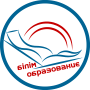 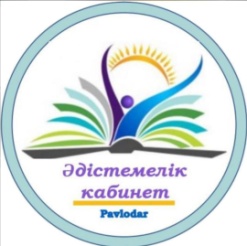 Павлодар қаласы білім беру бөлімі әдістемелік кабинеті                                                                                                                                                                 Бекітемін                                                                           Әдістемелік кабинетінің                                                                                                меңгерушісі                                                                                                                           ________ Г. ШиндлярскаяСЕМИНАР ТАҚЫРЫБЫ «Білім алушыларды қортынды аттестаттауға дайындау бойынша информатика сабақтарындағы жұмыстың белсенді нысандары»Өткізу күні: 25.03.2022Өткізу уақыты: 12.00 Форматі:  ZOOMИдентификатор: 2832235784Код: 12345Модератор: С. Ж. Алимова, әдіскерБАҒДАРЛАМА №Баяндаманың тақырыбыМұғалімнің аты-жөні мектеп1Қорытынды аттестациялау - 2022С. Ж. Алимоваәдістемелік кабинет2Информатика пәні бойынша
 мектеп бітірушілерді қорытынды 
аттестациялауға арналған 
тест спецификациясыСаханова Мадина Алихановна№ 37 ЖОМ3Информатика пәнінен қорытынды аттестаттау бойынша тапсырмалардың үлгілеріБакыбаева Айжан ЗикеновнаКЖОМ